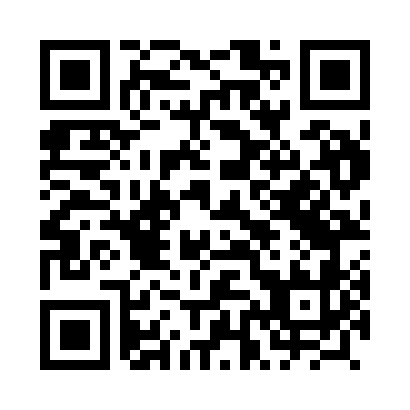 Prayer times for Skalmierzyce, PolandMon 1 Apr 2024 - Tue 30 Apr 2024High Latitude Method: Angle Based RulePrayer Calculation Method: Muslim World LeagueAsar Calculation Method: HanafiPrayer times provided by https://www.salahtimes.comDateDayFajrSunriseDhuhrAsrMaghribIsha1Mon4:236:2212:525:197:229:142Tue4:206:2012:525:207:249:173Wed4:176:1812:515:217:269:194Thu4:156:1612:515:237:279:215Fri4:126:1312:515:247:299:236Sat4:096:1112:505:257:319:267Sun4:066:0912:505:267:329:288Mon4:036:0712:505:277:349:309Tue4:006:0412:505:297:369:3310Wed3:576:0212:495:307:379:3511Thu3:546:0012:495:317:399:3712Fri3:515:5812:495:327:419:4013Sat3:485:5612:495:337:439:4214Sun3:455:5312:485:347:449:4515Mon3:415:5112:485:357:469:4716Tue3:385:4912:485:377:489:5017Wed3:355:4712:485:387:499:5318Thu3:325:4512:475:397:519:5519Fri3:295:4312:475:407:539:5820Sat3:255:4112:475:417:5410:0121Sun3:225:3912:475:427:5610:0322Mon3:195:3612:475:437:5810:0623Tue3:155:3412:465:447:5910:0924Wed3:125:3212:465:458:0110:1225Thu3:095:3012:465:468:0310:1526Fri3:055:2812:465:478:0410:1727Sat3:025:2612:465:488:0610:2028Sun2:585:2412:465:508:0810:2329Mon2:555:2212:455:518:0910:2630Tue2:515:2112:455:528:1110:29